	            	   	JUDEŢUL BIHOR-COMUNA SĂLARD                                                           					  	Sălard Nr 724,C.P. 417450,                                                                             			   		 	 Judeţul Bihor, România                          						CÎF:4641318, Tel /Fax: 0259/441049  ,                                                                                                                                                                                                                                                                                                                                           				    e-mail: primariasalard@yahoo.com    comunasalardbh@gmail.com                 									www.salard.ro       ________________________________________________________________________________________________________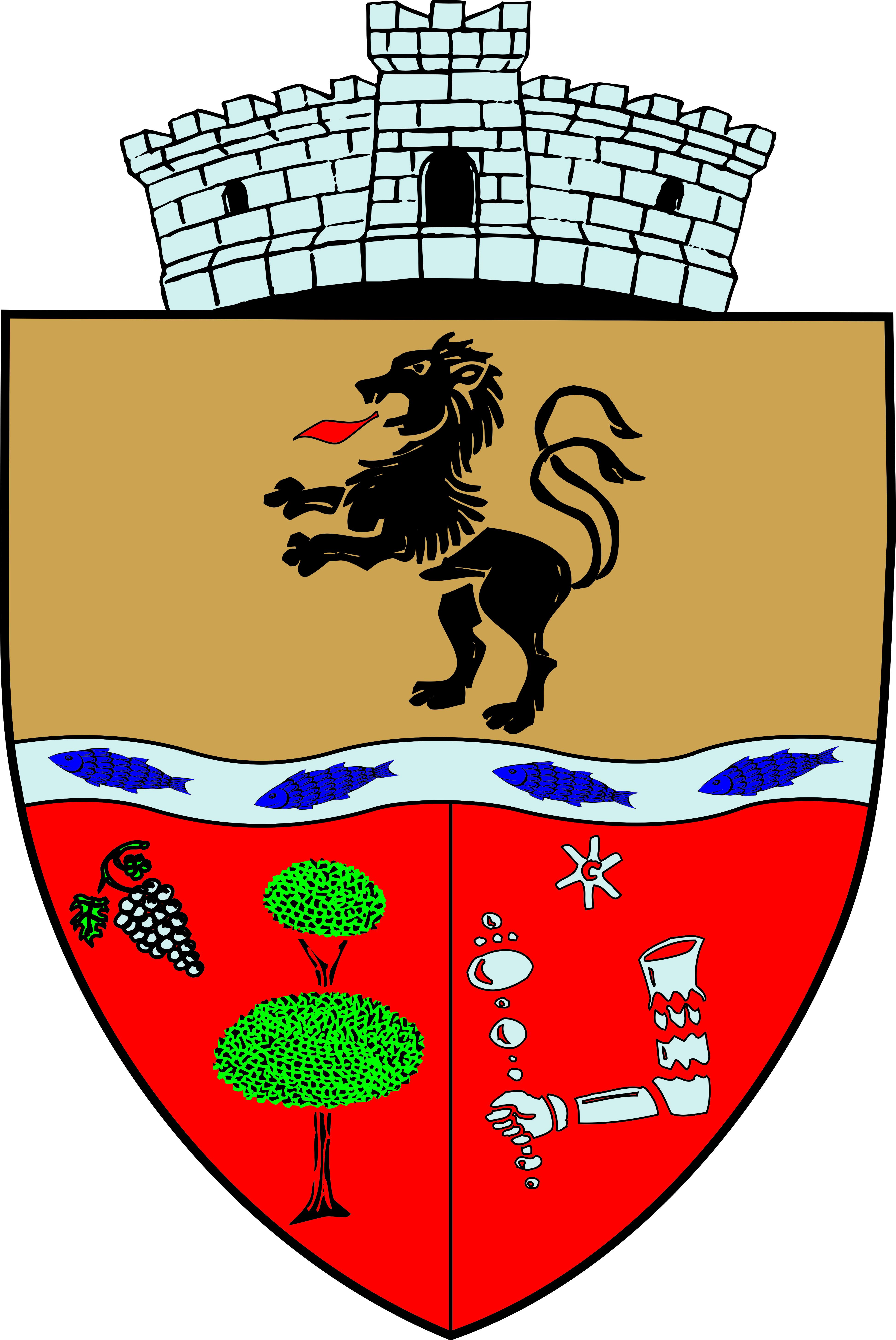 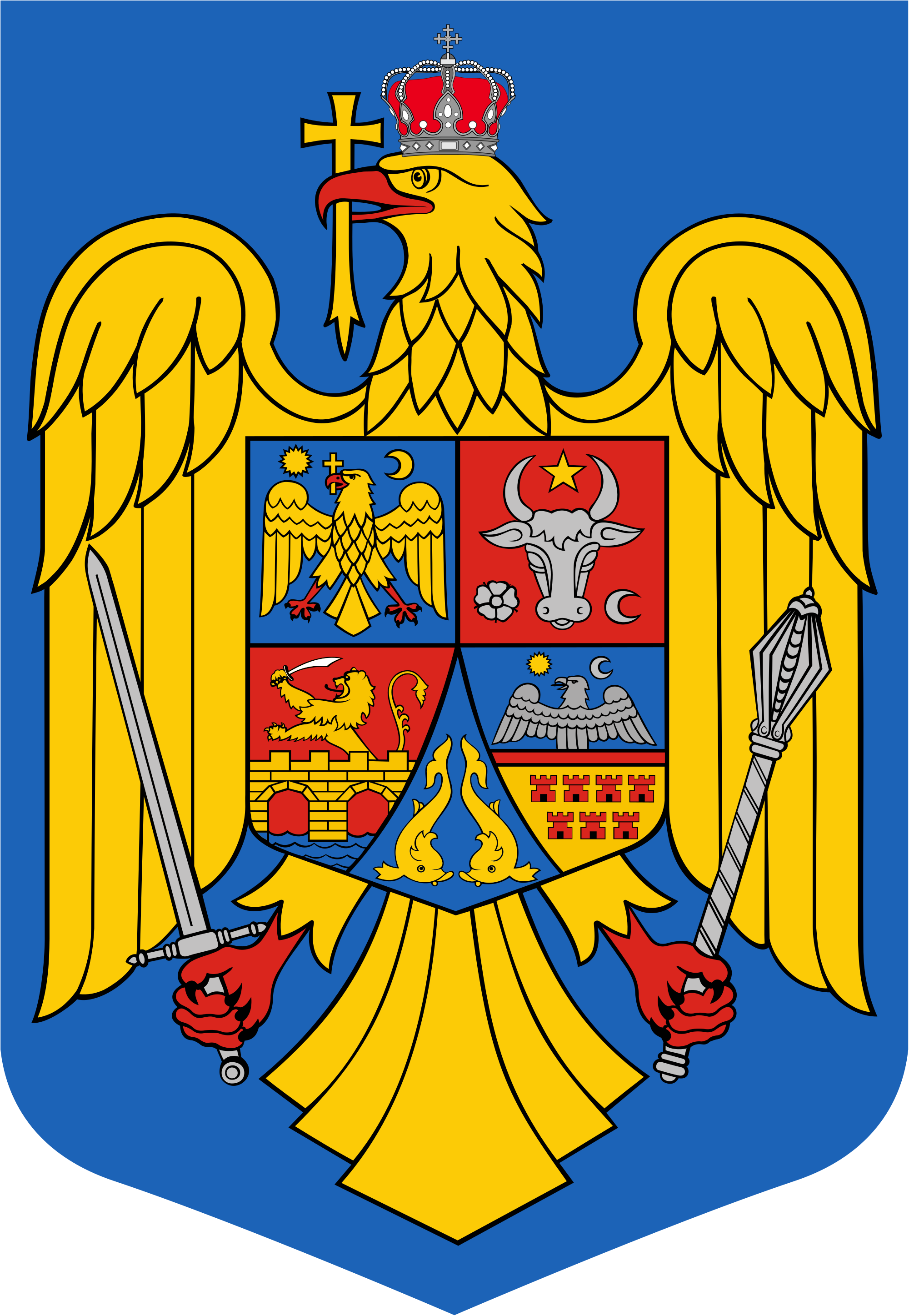   Anunţ public                                                       ŞEDINŢĂ EXTRAORDINARĂ   a Consiliului local al comunei Sălard                            	                  în data de  7 IANUARIE 2022 ora 10,00 	În conformitate cu prevederile art. 133 , alin. (1)  din Ordonanța de Urgență a Guvernului  nr. 57/2019 privind Codul administrativ,                                                                                                     	Se convocă şedinţa extraordinară  a Consiliului local al comunei Sălard, care va avea loc în  data de   7 ianuarie   2022, ora 10,00  în sala de şedinţe a  comunei Sălard,  conform  Dispozitiei  nr. 2/ 03.01.2022  emisă   de Primarul  comunei Salard,Nagy Miklos,                                                                                                                                                          	Ordinea de zi a şedinţei  se aduce la cunoştinţa locuitorilor comunei Sălard, potrivit dispoziţiilor   art. 135  , alin. (4)  din Ordonanța de Urgență a Guvernului  nr. 57/2019 privind Codul administrativ:                                                                                                                                                    1.Proiect de hotărâre privind aprobarea procesului verbal al  şedinţei  ordinare a Consiliului local  al comunei Sălard din data de  23 decembrie   2021.                                                                                                                                                                                                                                                              2.Proiect de hotărâre privind aprobarea ordinii de zi a sedinței extraordinare din data de 7  ianuarie   2022.                                                                                                                                                        3.Proiect de hotărâre  privind  acoperirea definitivă a deficitului  bugetar pe anul 2021   - sectiunea de dezvoltare, sursa A                                                                                                                                                           Inițiator: primar -Nagy Miklos  			    	 SECRETAR GENERAL UAT,                                                                                                                         				DAMIAN ADRIANA GABRIELA